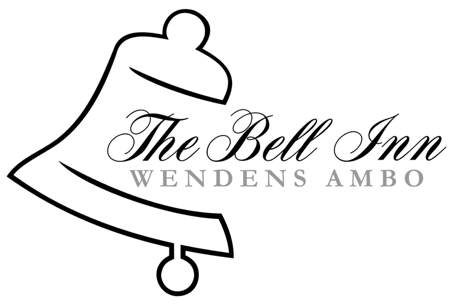 LUNCH MENU MAINS & BURGERSANTIPASTI SHARER – SLICED MEATS, WARM BREAD, OLIVES, SUNBLUSH TOMATOES, OLIVE OIL.. £7.95NACHOS (V) – TORTILLA CHIPS LAYERED WITH GUACAMOLE, SOUR CREAM & SALSA TOPPED WITH CHEDDAR CHEESE & JALAPENO PEPPERS.. £6.95 (ADD CHILLI CON CARNE FOR £1.50)HAND CUT HAM, EGG & CHIPS – FRIED HAPPY EGGS FROM OUR OWN HENS.. £10.95WHOLETAIL SCAMPI – CHIPS, PEAS, HOMEMADE SLAW & SLICE OF LEMON.. £10.95FISH & CHIPS – MUSHY PEAS OR GARDEN PEAS (ADD CURRY SAUCE FOR £1.00).. £11.95 HANDMADE CLASSIC BELL BURGER – GEM LETTUCE, TOMATO, HOMEMADE SLAW & CHIPS.. £10.95CHICKEN NEW YORKER – CRISPY CHICKEN BREAST, BACON & SPICY BBQ SAUCE.. £10.95HOMEMADE VEGETABLE BURGER (V) – GEM LETTUCE, TOMATO, HOMEMADE SLAW & CHIPS.. £9.95ADD EXTRAS – CHEDDAR, STILTON, BACON, PULLED PORK OR HOMEMADE JALAPENO RELISH.. £1.00 EACHFOREST SALAD (V) – PINE NUTS, ALMONDS, GOAT CHEESE AND RAW VEGGIES.. £11.95HOMEMADE LAMB AND STILTON PIE– CHIPS, PEAS OR MASH & SEASONAL VEG.. £11.95“BANGERS AND MASH”– CHIPS OR MASH, SEASONAL VEG & RED ONION CHUTNEY.. £11.95  LIGHT BITES BAKED JACKET POTATO – SIDE SALAD & YOUR CHOICE OF TWO FILLINGS.. £7.50SANDWICHES – WHITE OR BROWN WITH SIDE SALAD, CHIPS AND CHOICE OF ONE FILLING.. £7.00 SIDES GRAVY – HALLOUMI FRIES – NEW POTATOES – GARLIC BREAD – ONION RINGS – DRESSED SALAD – CURRY SAUCE – CHIPS – SWEET POTATO CHIPS.. £2.00 LARGE CHIPS.. £2.50 (ADD CHEESE FOR 50P) PIZZAS MARGHARITA – TOMATO BASE, MOZZARELLA, BASIL.. £8HAWAII – TOMATO BASE, MOZZARELLA, PINEAPPLE, HAM, SWEETCORN.. £9BBQ PULLED PORK – TOMATO BASE, MOZZARELLA, PULLED PORK, BBQ SAUCE.. £9FRUTTI DI MARE – TOMATO BASE, MOZZARELLA, MIXED SEAFOOD.. £10QUATTRO FORMAGGI – TOMATO SAUCE, MOZARELLA, PARMESAN, BRIE, STILTON, ARTICHOKES & OREGANO.. £9ROASTED VEGGIES– TOMATO BASE, MOZZARELLA, AUBERGINE, COURGETTES.. £9CAPRICCIOSA – TOMATO BASE, MOZZARELLA, ARTICHOKES, MUSHROOMS, ANCHOVIES.. £9CHICKEN NEW YORKER – TOMATO BASE, MOZZARELLA, CHICKEN, BACON, MUSHROOMS, BBQ SAUCE.. £9FUNGI – TOMATO BASE, MOZZARELLA, PORTOBELLO MUSHROOM, RED ONION JAM, GOAT CHEESE, PESTO, BASIL.. £9L’ULTIMO SPICCHIO – TOMATO BASE, MOZZARELLA, BACON, BRIE, CRANBERRY SAUCE.. £9QUATTRO STAGIONI – TOMATO SAUCE, MOZZARELLA, MUSHROOMS, HAM, ARTICHOKES, OLIVES & OREGANO.. £9MEAT FEAST – TOMATO BASE, PEPPERONI, SAUSAGES, CHORIZO, CHICKEN BREAST AND SPICY BEEF.. £10 SIDES GRAVY – HALLOUMI FRIES – NEW POTATOES – GARLIC BREAD – ONION RINGS – DRESSED SALAD – CURRY SAUCE – CHIPS – SWEET POTATO CHIPS.. £2.00 LARGE CHIPS.. £2.50 (ADD CHEESE FOR 50P)CHILDRENS MENU – 6,95MAC ‘N’ CHEESE (V)  BEEF BURGER SCAMPISAUSAGE, CHIPS AND PEAS BATTERED CHICKEN, CHIPS AND PEAS(SERVED WITH A CHOICE OF PEAS, CHIPS OR SALAD)INCLUDES SCOOP OF ICE CREAMDESSERTS MENU – 5,95CRUMBLE – APPLE AND WINTER BERRIES, CUSTARD OR POURING CREAMCHOCOLATE BROWNIE – HOMEMADE BROWNIE, CHOCOLATE SAUCE AND VANILLA ICE CREAMQUESILLO – HOMEMADE VENEZUELAN CREMÉ CARAMEL, SHORTBREAD BISQUITSPATACÓN – DEEP FRIED BANANA, FLAMED WITH LIQUOR AND TABACCO SYRUPSTICKY TOFFEE PUDDING – HOMEMADE STICKY TOFFEE PUDDING WITH BUTTERSCOCH SAUCE AND VANILLA ICE CREAMCHEESE AND BISQUITSICE CREAMS – VANILLA, STRAWBERRY & CHOCOLATESORBETS – MANGO, LEMON & RASPBERRYSPECIAL REQUIREMENTS: -PLEASE GIVE TABLE NUMBERS WHEN ORDERING AT THE BAR- ITEMS ON THIS MENU MAY CONTAIN NUTS. IF YOU HAVE A FOOD ALLERGY, PLEASE LET     US KNOW BEFORE ORDERING. FULL ALLERGEN INFORMATION IS AVAILABLE ON REQUEST.- PLEASE, FOR TABLES OF 6 OR MORE PEOPLE, MAKE A RESERVATION. OTHERWISE WE CANNOT GUARANTEE TO OFFER A TABLE.